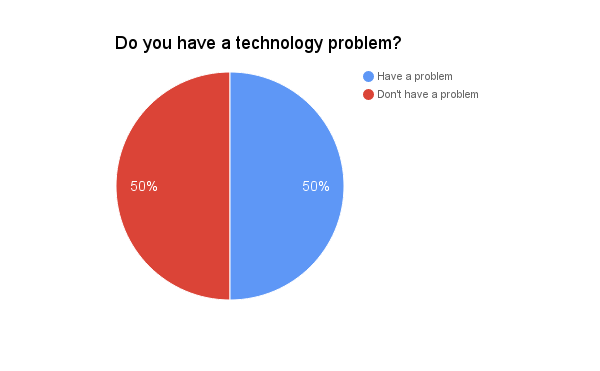 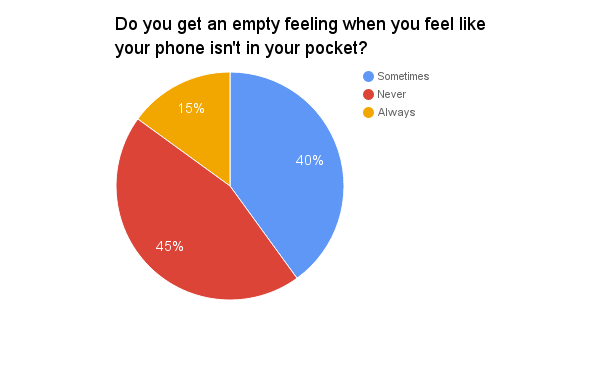 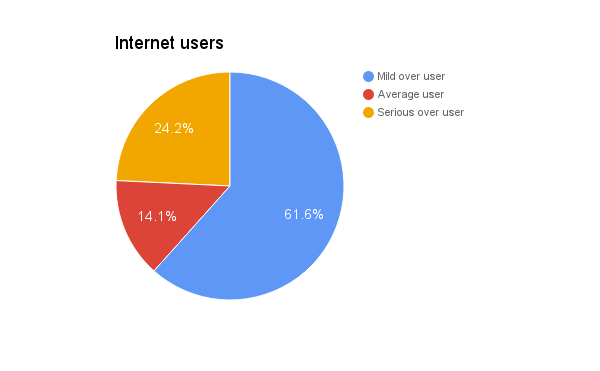 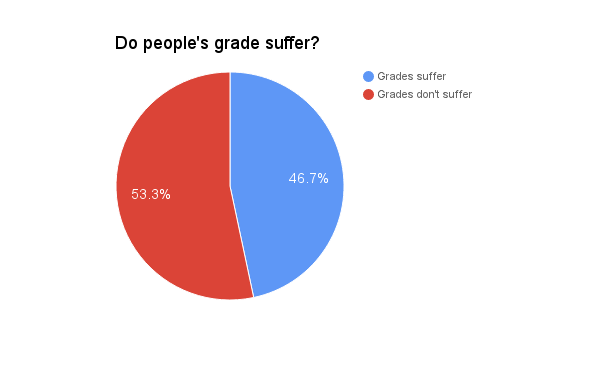 About half of the US’s population is affected by this.              Teenager lead with the most % of people suffering with and addiction with 73% addicts.People who suffer with this addiction often neglect friends and family members.Technology addiction is most likely to surface in the patient’s teenage yearsNowadays, people are interacting with each other via social media networks such as Twitter, Facebook, Instagram, and Snapchat.Mental effects: Feelings of guilt, Depression, Anxiety, Dishonesty, and a euphoric feeling when in front of a computer.Health effects: Backache, Headaches, Weight gains or loss, Disturbance in sleep, Carpal tunnel syndrome and blurred and strained vision.Escitalopram is a drug option that has been shown to be effective for Internet addiction, according to studies School of Medicine at Mount SinaireSTART life is a 45-day retreat program where patients “disconnect and find themselves” at reSTART costs $20,000 and further treatment is $421 a day.At this day and age, children around the age of 2 are using technology.Rehabilitation centers in the USA: the Center for Internet Addiction, in Bradford, Pennsylvania, The Center for Internet and Technology Addiction in West Hartford, Connecticut and ReSTART Internet Addiction Recovery Program in Fall City, Washington.